VELARAID 2023Domenica 28 Maggio!!! E’ la data di VOGALONGA e l’area di San Giuliano sarà interessata da problemi di traffico e parcheggio!!!H 12:00       Arrivo al Circolo Velico Casanova,                            Accoglienza equipaggiPreparazione barche, consegna borse raid, informazioni.H 19:00                    Welcome Dinner c/o Camping Rialto Via Orlanda 16 Mestre VeneziaLa direzione del camping ci offre l’opportunità di utilizzare la piscina e spogliatoio dal pomeriggio. Sarà aperto anche il bar a bordo piscina, aperitivo o gelato non compreso e da pagarsi a parte. Chi intendesse usufruire del servizio dovrà comunicarlo al comitato organizzatore di Velaraid. 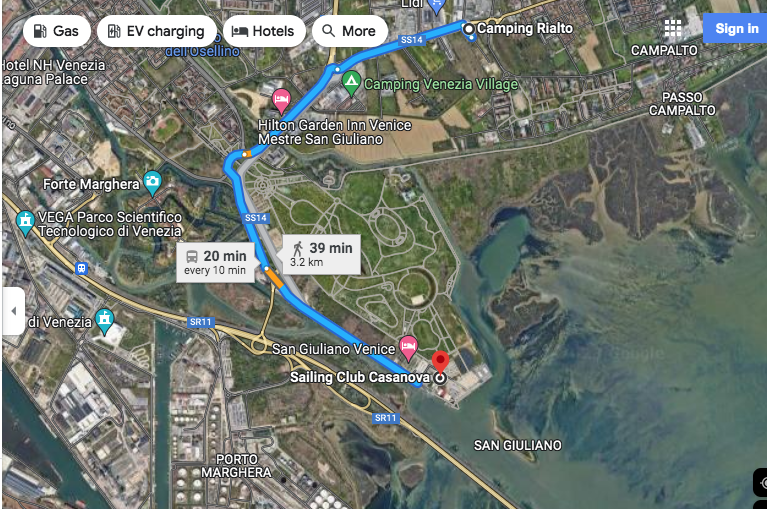 LUNEDI’ 29 MaggioH 8:00  San Giuliano -  Varo barche e briefingH 9:30       Partenza Vela Raid                          Pranzo al sacco in navigazioneH 16:00     Arrivo a Lio Maggiore H17:00      Escursione guidata con ‘Wild Venice’                   – Le barene e birdwatching circa 2hH 19:30     Cena e pernotto c/o Agriturismo La Barena                       Camere da 3 o 4 letti con servizi in camera                       Possibilità di piantare la propria tendaMARTEDI’ 30 MaggioH 7:00       Sveglia e colazioneH 9:00       Briefing e partenza Casone Montiron                         Pranzo al sacco in navigazioneH 16:00    rientro a La Barena,  giochi a premi.H 19:30    Cena e pernotto c/o Agriturismo La BarenaMERCOLEDI’ 31 MaggioH 7:00     Sveglia e colazioneH 9:00     Briefing e partenza                        Pranzo al sacco in navigazione H 17:00    arrivo Malamocco e visita dune AlberoniH 19:30    cena e pernotto c/o Colonia Morosini                       Camere da 2, 3 o 4 letti con servizi in camera                         No camping in questa dataGIOVEDI’ 1 GiugnoH 7:00     Sveglia e colazioneH 9:00     Briefing e partenza                        Pranzo al sacco in navigazione                         S. Erasmo per l’albero di Velaraid!   H 17:00   Arrivo a Forte MazzorbettoH 20:00   Cena - bbq - e pernotto a Forte Mazzorbetto                      Camerate da 8 o più letti con servizi esterni.                       Portare sacco a pelo o sacco lenzuolo personale.                     Chi preferisce può piantare la propria tenda. NB il pernottamento in barca è sempre possibile.VENERDI’ 2 GiugnoH 7:00    Sveglia e colazioneH 9:00    Briefing e partenza H 14:00  rientro San GiulianoH 19:30  CENA E PREMIAZIONI c/o FORTE MARGHERA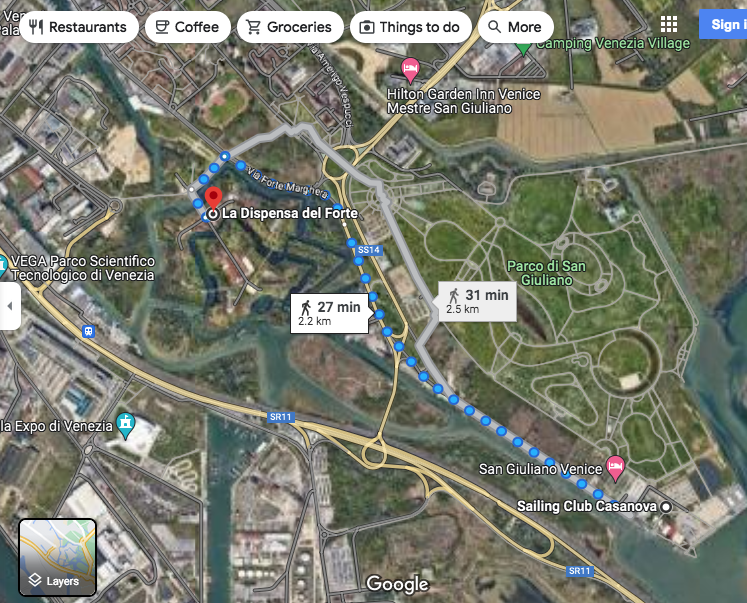 Buonumore e spirito di adattamento saranno molto graditi come pure la comprensione se qualcosa non sarà organizzato esattamente come l'avreste pensato o preferito.Dotazioni di sicurezza da portare con voi: Equipaggiamento di sicurezza per Navigazione sotto costa negli estuari e nelle baie ed in acque costiere riparate. - VHF - ancora - 10-20 m di cima - remi o pagaie e/o motore ausiliario- salvagente 1x persona e salvagente anulare con cima- bussola - luci (almeno una luce bianca a 360 gradi)- fischietto o segnalatore acustico - kit pronto soccorso - cime di ormeggio - parabordi - binocolo - Carta nautica laguna di Venezia- cerata, stivali - abbigliamento idoneo all’ambiente ed alla stagione- sacco a pelo o sacco lenzuolo (per l’ultima notte) - crema solare - acqua  - repellente insetti Vi invitiamo a contrassegnare il bagaglio con  il vostro nome e quello della barca. L’Organizzazione non si assume la responsabilità del trasporto e della custodia dei vostri bagagli. REGOLE DI NAVIGAZIONE Estratto da: CAPITANERIA DI PORTO DI VENEZIA Ordinanza n. 175/2009 : ART. 10 ‐ Navigazione a vela La navigazione a vela nelle acque marittime portuali è vietata con le seguenti eccezioni:Alle unità a vela da diporto è consentito effettuare la navigazione a vela nei canali marittimi lagunari, nelle sole ore diurne, con l'osservanza delle seguenti norme particolari: a) Le unità in navigazione a vela, nei canali di grande navigazione, non hanno la precedenza sulle unità a motore b) Tutte le unità a vela, dotate o meno di motore, devono percorrere i canali marittimi per rotte il più possibile dirette, limitando il bordeggio solo in momenti di minor traffico ed ai soli casi di necessità, evitando tale pratica ai soli fini di esercitazione e/o diletto. CONSIGLI E SUGGERIMENTIIl percorso del raid si svolge per quasi tutta la laguna di Venezia. Passeremo per canali dove transitano navi e paludi con pochi centimetri d'acqua; incontreremo fondali fangosi, pietrosi o peggio ancora con conchiglie frantumate (molto taglienti); zone riparate da barene e zone più esposte. Va tenuto presente dove ci si trova e dove si sta andando. Bisogna sempre considerare la marea che in laguna ha un periodo di 6 ore ma con ritardi considerevoli tra le bocche di porto e le zone più interne. Al di fuori dei canali e nei bassi fondali si possono trovare delle reti da pesca, “le seragie”, reti lunghe 20‐30 metri tenute da dei paletti di legno. Si possono attraversare solo dove c'è un'apertura: meglio tirare su la deriva e il timone. Ricordate che se le danneggiate siete responsabili di rimborsare i proprietari. Sempre nelle zone di basso fondale si possono trovare altri paletti, di tutti i tipi. Comunemente indicano una motta, un relitto, pietre o altro: meglio tenerli a qualche metro di distanza ed eventualmente saggiare la profondità dell’acqua da prua con un mezzo marinaio od un bastone. Dei pali in linea, le bricole, indicano un canale navigabile. Di solito tra il bassofondo ed il canale c'è una striscia di terra più alta detta gengiva. L'inizio di un canale navigabile è indicato da una dama; una bricola con un palo centrale più alto. Nei canali principali c’è una targhetta riflettente sulla bricola nel lato dove si trova il canale navigabile. Generalmente il fondale è fangoso, esistono tuttavia delle "secche dure". I venti dominanti in laguna sono bora, da nord-est, e scirocco, da sud‐est. Entrambi possono raggiungere forti intensità. Altro vento, meno frequente, è il garbin che spira da sud-ovest ed in genere preannuncia brutto tempo.Se siete in difficoltà avvisate gli organizzatori prima di sparire all'orizzonte (fuori portata vhf e senza copertura per i cellulari) SICUREZZAOgni barca partecipa al raid assieme alla flotta. Esiste una catena di comando ed ogni partecipante è tenuto a rispettarla. Le decisioni verranno prese dal capo flotta. In navigazione vale la legge del mare: se una barca ha bisogno di aiuto, si segnala il problema agli altri partecipanti e questi sono tenuti a fermarsi e ad aiutare. Responsabilità PersonaleE’ responsabilità di ogni skipper far sì che la sua imbarcazione sia equipaggiata per la navigazione costiera e mantenuta in condizioni tali da essere sicura in qualunque condizione che si dovesse verificare durante lo svolgimento di Vela Raid.  In ogni momento del raid lo skipper è responsabile della sicurezza della propria barca e del suo equipaggio: ogni sua decisione deve riflettere la consapevolezza di questa assunzione di responsabilità.  E’ responsabilità dello skipper navigare con la flotta ed eventualmente segnalare ogni problema che possa pregiudicare la sua navigazione.  Assistenza  Una barca assistenza segue la flotta ed ha il compito di supervisione della navigazione, comunicazioni alla flotta, organizzazione logistica. Ogni partecipante si impegna a seguire le istruzioni della barca assistenza. Il responsabile della barca assistenza è capo flotta  In caso di indisponibilità per qualsiasi ragione del capo flotta , vi è un vice-capo flotta che subentra. Prima della partenza ogni skipper sarà informato su chi è capo flotta e chi è vice-capo flotta  Alcuni partecipanti hanno segnalato agli organizzatori la loro disponibilità a dare supporto all’assistenza in caso di necessità. Il capo flotta potrà avvalersi del supporto di questi secondo il suo giudizio.  Responsabilità collettiva  Una navigazione sicura è risultato del contributo di tutti i partecipanti alla sicurezza della flotta  In caso di trasferimento per mancanza di vento, le barche dotate di motore si presteranno a supportare le barche sprovviste.  Il regolamento del VelaRaid, prevede che imbarcazioni con velocità diverse rimangano ad una distanza ‘a vista’ e comunque tale che sia possibile richiamarsi con movimento delle braccia o con segnali acustici  Le barche veloci infatti, che in navigazione potranno distanziarsi, dovranno comunque tornare o fermarsi per ricompattare il gruppo su richiesta del capoflotta e favorire il principio di mutua assistenza.  Ciascuna imbarcazione comunque dovrà essere equipaggiata di VHF per aggiornare l’assistenza di ogni informazione che sia rilevante per la navigazione e la sicurezza. Se un problema rallenta o ferma una imbarcazione tutta la flotta dovrà rallentare e disporsi ad aiutare. Manleva VelaRaid non si assume alcuna responsabilità per smarrimenti, furti danneggiamenti, morte o lesioni personali subiti dai partecipanti alla veleggiata. Ogni Skipper garantisce l’adeguatezza della propria imbarcazione alla manifestazione. Il proprietario/Skipper è responsabile della sicurezza sulla sua imbarcazione: tutti i componenti dell’equipaggio devono essere fisicamente allenati e in grado di affrontare qualunque condizione atmosferica. L'armatore/skipper è responsabile dell'assicurazione e di tutta l’attrezzatura della propria imbarcazione. Deve garantire che la barca sia sicura, affidabile, gestita da un equipaggio adeguato sia nel numero che nelle competenze relativamente a qualsiasi condizione meteomarina. Lo Skipper deve accertarsi che tutti i dispositivi di sicurezza siano stati revisionati e deve altresì sensibilizzare tutto l'equipaggio sul posizionamento degli stessi all’interno dell’imbarcazione e sul loro utilizzo. La presenza di questo regolamento o l'utilizzo dello stesso ribadiscono l'assoluta ed unica responsabilità riposta nella figura dell'armatore/skipper e da essa assolutamente non prescinde. Con la sottoscrizione della presente – al momento della procedura di iscrizione – lo skipper ed il suo equipaggio dichiara di aver preso visione di quanto sopra e di voler liberare ed esonerare Velaraid e gli Organizzatori da ogni responsabilità e danno a tutti gli effetti (e quindi da tutte le azioni e cause derivanti da qualsivoglia tipo di procedimento giudiziario e/o arbitrale) e per ogni avvenimento o fatto che potesse occorrere durante lo svolgimento della manifestazione. Lo skipper o armatore è il solo responsabile della decisione di partire o di continuare la manifestazione e manleva l’organizzazione anche da eventuali rischi di danneggiamento o smarrimento di oggetti ed effetti personali per furto o qualsiasi altra ragione. Lo skipper – al momento dell’iscrizione – dovrà dichiarare di aver letto la presente sezione dedicata alla sicurezza e di accettarla integralmente. Circolo Velico Casanova ASDVia San Giuliano, 1530173 Mestre VE